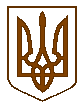 ДЕРЖГЕОКАДАСТРГоловне управління Держгеокадастру у Рівненській областіНАКАЗПро внесення змін до наказуГоловного управлінняДержгеокадастру у Рівненськійобласті від 31.05.2018 № 107Відповідно до статті 31 Закону України «Про Національний архівний фонд та архівні установи», Типового положення про експертну комісію державного  органу, органу місцевого самоврядування, державного і комунального підприємства, установи та організації, затвердженого наказом Міністерства юстиції України від 19.06.2013 № 1227/5, зареєстрованого в  Міністерстві юстиції України 25.06.2013 за № 1062/23594, у зв'язку  із  кадровими змінами в  Головному управлінні Держгеокадастру у Рівненській області (далі - Головне управління)НАКАЗУЮ:1. Внести зміни до пункту 1 наказу Головного управління від 31.05.2018 № 107 “Про експертну комісію Головного управління Держгеокадастру у Рівненській області” та затвердити склад постійно діючої експертної комісії    Головного управління2. Визнати таким, що втратив чинність наказ Головного управління                від 05.10.2020 № 128 “Про внесення змін до наказу Головного управління Держгеокадастру у Рівненській області від 31.05.2018 № 107”.3. Контроль за виконанням цього наказу залишаю за собою.Начальник                                                                                          Оксана ОВДІЙЧУКвід 27.09.2021 р.м. Рівне                        № 130-од    Іванна САМЧУКзаступник начальника Головного  управління, голова експертної комісії;Оксана ХАРЧУК- начальник відділу організаційного забезпечення  та документообігу Головного управління, заступник голови експертної комісії;Олена РАДЧУК- заступник начальника відділу організаційного забезпечення та документообігу Головного управління, секретар  експертної комісії;Члени  експертної комісії :Члени  експертної комісії :Микола ШУСТОВ- перший заступник начальника Головного управління;Ростислав КОРЗУН- заступник начальника - начальник управління з контролю за використанням та охороною земель Головного управління;Микола ГАРНАГА- начальник управління державного земельного кадастру Головного управління;Лариса ВАКУЛЬЧУК- начальник  управління землеустрою, використання та охорони земель Головного управління;Наталія МАМЧУР- начальник відділу ринку та оцінки земель Головного управління; Ірина ГОЛОВАЧ- заступник начальника-начальник відділу правової та договірної роботи юридичного управління Головного управління ;Анатолій ВЕРЕМЧУК- начальник відділу державної землевпорядної експертизи Головного управління;Олександр СИДОРЧУК-завідувач сектору з питань запобігання та виявлення корупції Головного управління.